CURRICULUM VITAE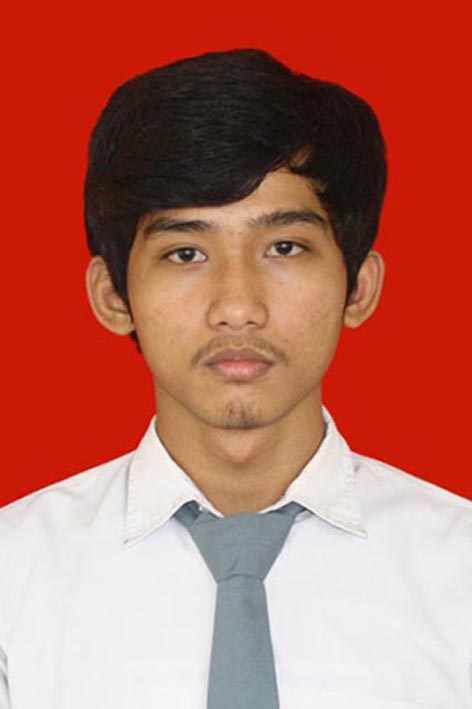 Nama				: M. Hady SetiawanTempat, Tanggal Lahir	: Pekanbaru, 30 Maret 1995Jenis Kelamin			: Laki-lakiAgama				: IslamKewarganegaraan		:IndonesiaAlamat Asal			: Jl. Matraman No.15 A RT 001/001 Jakarta TimurAlamat Bandung	: Jl Sukabirus buah batu bandungPendidikan Formal :2000 – 2007		: SDN Kebon Manggis 01 Pagi2007 – 2010		: SMPN 280 Jakarta2010 – 2013		: SMAN 20 JAKARTA2013 – sekarang	: Telkom UniversityPendidikan Non Formal2008 – 2010		: Les Pelajaran Umum2007 – Sekarang	: Karate2011 – 2012		: Lia Pramuka2010 – 2012		: Panitia Osis2013			: UKM USBM2015			: Matrix 2015Geladi di		: BPJS Ketenagakerjaan Jakarta TimurPeriode		: 1Juni – 10 Juli 2015Bagian			: KepesertaanRincian Pekerjaan	:Ganti status pesertaMembenarkan data yang salahdll